For this example, I will show you how to write an antonym diamante about the “sun,” and my second noun is “moon,” since the sun and the moon can be considered opposites.Once you’ve chosen your two nouns, take a piece of paper and brainstorm as many words as you can that have to do with each of them. For example, make one column for each word and write down everything you can think of. You’ll want adjectives (descriptive words), verbs (action words), and even more nouns. Your lists should look something like this:Don’t worry if you have more words than you need. It’s better to have too many words to choose from than not enough.Finally, you’ll want to arrange your diamante, putting the synonyms or antonyms at the top and bottom, the adjectives next, on lines 2 and 6, the verbs after that on lines 3 and 5, and lastly your additional nouns on the middle line. The yellow words are all about Sun and the green words are all about Moon.SunFiery, YellowBurning, Blinding, ExplodingFlame, Light, Night, CrescentShining, Orbiting, Reflecting
Cold, Silver
Moon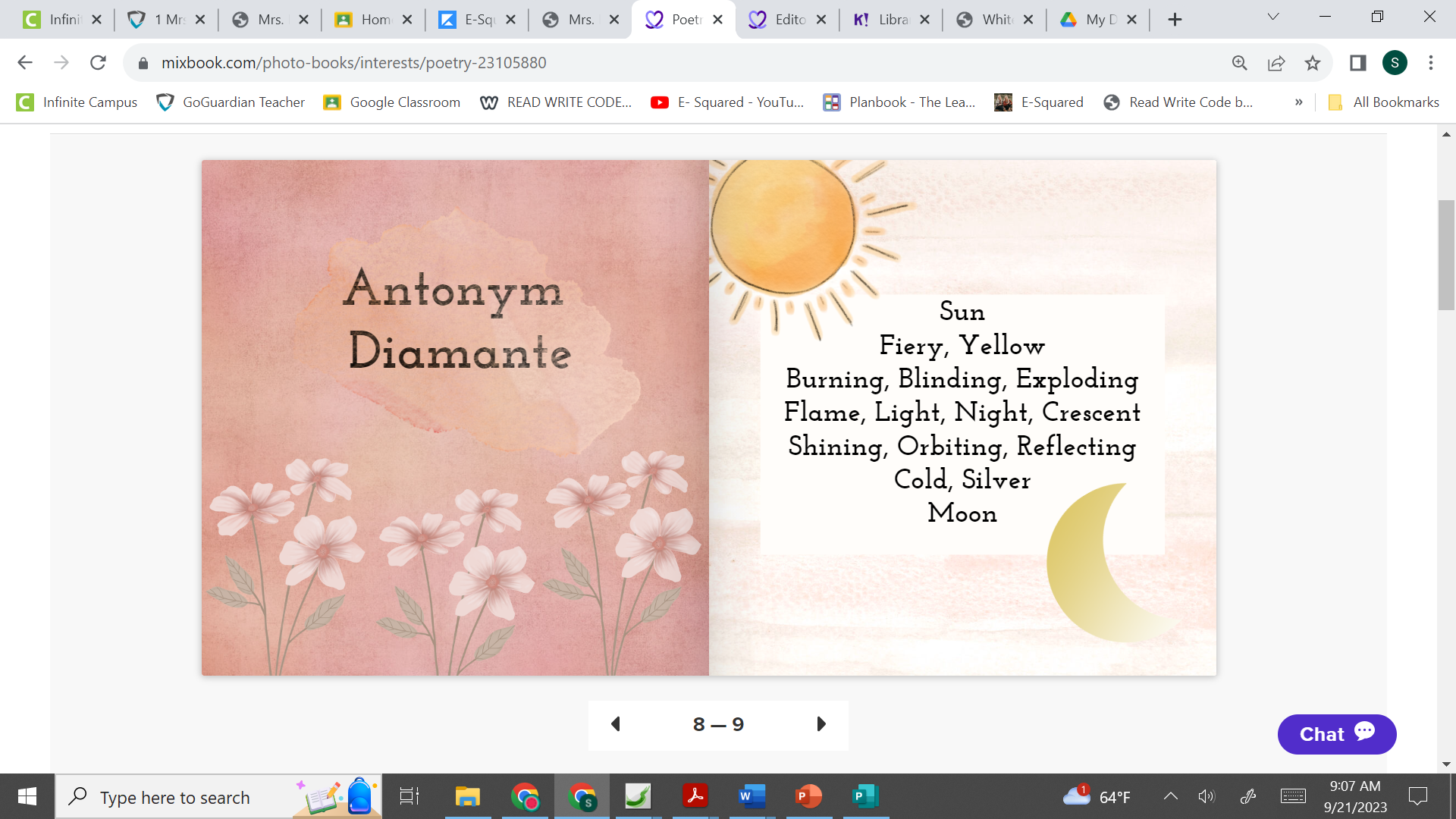 SunMoonHot - adjCold - adjYellow - adjSilver - adjFiery - adjNight - nounDay - nounStill - adjLight - nounOrbiting - vBlinding - vShining - vExploding - vBeautiful - adjDistant -adjCrescent - NounNuclear - adjReflecting - vBurning – vFlame - noun